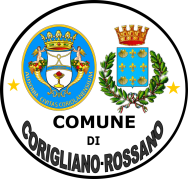                                                           Al Signor SINDACO                                                           del Comune                                                             di CORIGLIANO-ROSSANO                                                                    AL DIRIGENTE SETTORE 9                                                                     PATRIMONIO ED APPALTIIl/La sottoscritto/a    ____________________________________________________ nato/a a _________________________________ il _________________  e residente in ________________________ ___provincia di  ____________________________ alla  Via______________________________________________________________C.F. ________________________________________________________________Tel. __________________   e-mail _______________________________________                                                        CHIEDE- ai sensi dell’articolo 26 e seguenti della Legge della Regione Calabria n° 18 del 21/08/2007 e ss.mm.ii.  - la definizione in via semplificata del Procedimenti di:Affrancazione di livello;Legittimazione delle occupazioni arbitrarie o comunque improprie del demanio civico comunale;Legittimazione e contestuale affrancazione;Liquidazionedel terreno censito nel Catasto Terreni del Comune di Corigliano -Rossano:Partita ____________ Foglio n° ________________ Particella n° ___________    ricadente nel P.R.G. in Zona  ________________________________________Partita ____________ Foglio n° ________________ Particella n° ___________    ricadente nel P.R.G. in Zona  ________________________________________Partita ____________ Foglio n° ________________ Particella n° ___________    ricadente nel P.R.G. in Zona  ________________________________________Partita ____________ Foglio n° ________________ Particella n° ___________    ricadente nel P.R.G. in Zona  ________________________________________Partita ____________ Foglio n° ________________ Particella n° ___________    ricadente nel P.R.G. in Zona  ________________________________________Allega alla presente la seguente documentazione:Perizia Tecnica giurata attestante lo stato dei luoghi, il diritto di uso civico, la destinazione urbanistica ed il criterio di calcolo seguito per la determinazione della somma da versare al Comune;Permesso di Costruire o eventuale Domanda di Sanatoria (in caso di terreni edificati);Atto scritto di data certa anteriore al 30 giugno 1997 per la legittimazione e/o affrancazione in forma semplificata dell'occupatore che detenga l'immobile da almeno dieci anni, compresi gli eventuali danti causa;Titolo di acquisto in forma pubblica, anteriore al 30 giugno 2007 per la liquidazione secondo il procedimento semplificato;Documentazione catastale e ipotecaria ultraventennale del bene ovvero idonea certificazione notarile.Per comunicazioni relative alla pratica, si comunica che il recapito è presso il richiedente come sopra, oppure altro __________________________________________________________________________________________________________Luogo e Data  ________________________                                                                                         FIRMA